INDICAÇÃO Nº 363/2023 Assunto: Solicita ao Sr. Prefeito Municipal, estudos para recapeamento asfáltico e manutenção em caráter de URGÊNCIA por toda extensão da Estrada Municipal Sebastiana de Oliveira Brito, Itatiba - SP, conforme específica.Senhor Presidente, CONSIDERANDO, a necessidade do recapeamento asfáltico na via supracitada, pois a mesma encontra-se em péssimas condições devido ao fluxo de automóveis, sendo a sua manutenção de extrema importância uma vez que é vicinal à Rodovia Dom Pedro Itatiba, conforme foto anexa.INDICO ao Sr. Prefeito Municipal, nos termos do Regimento Interno desta Casa de Leis, que se digne V. Exa. determinar junto ao departamento competente da Prefeitura Municipal, estudos para recapeamento e manutenção em caráter de urgência da via mencionada acima.A medida ora proposta atenderá um apelo dos motoristas que diariamente trafegam pelo local e que anseiam por uma solução favorável.SALA DAS SESSÕES, 28 de fevereiro de 2023.ALEXSANDER HERCULANO(GALO HERCULANO)Vereador – Cidadania(Assinado digitalmente)    ANEXO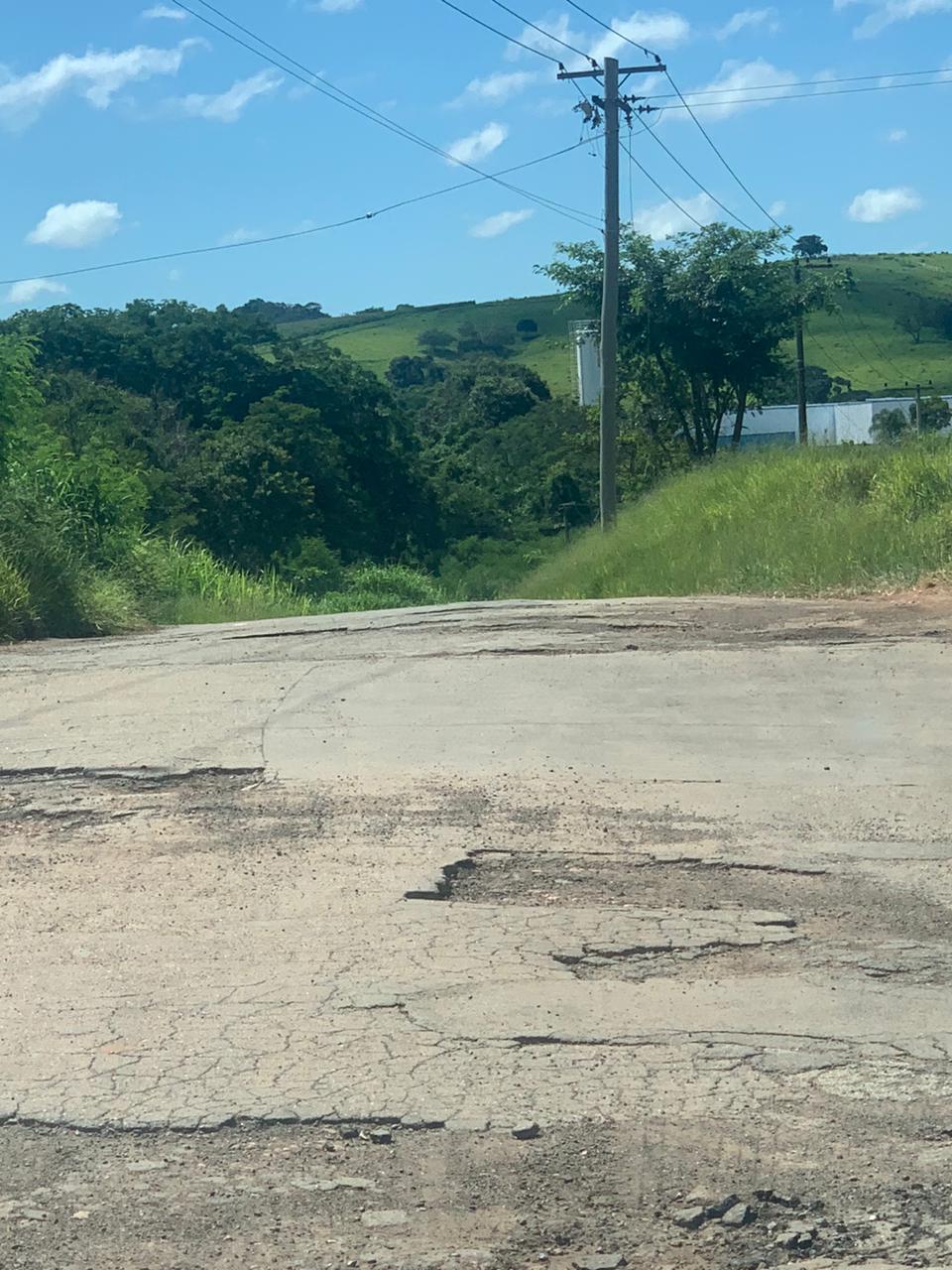 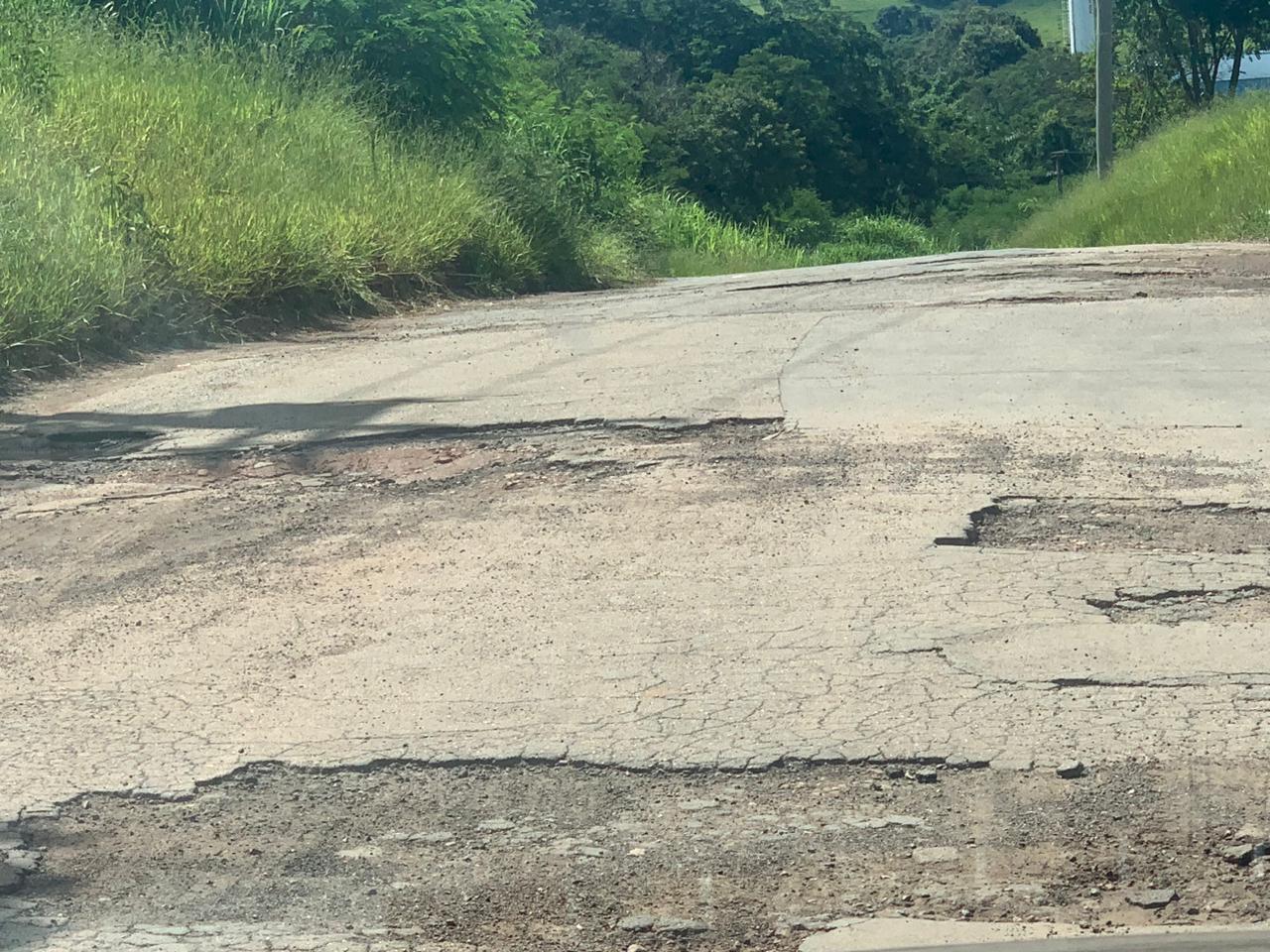 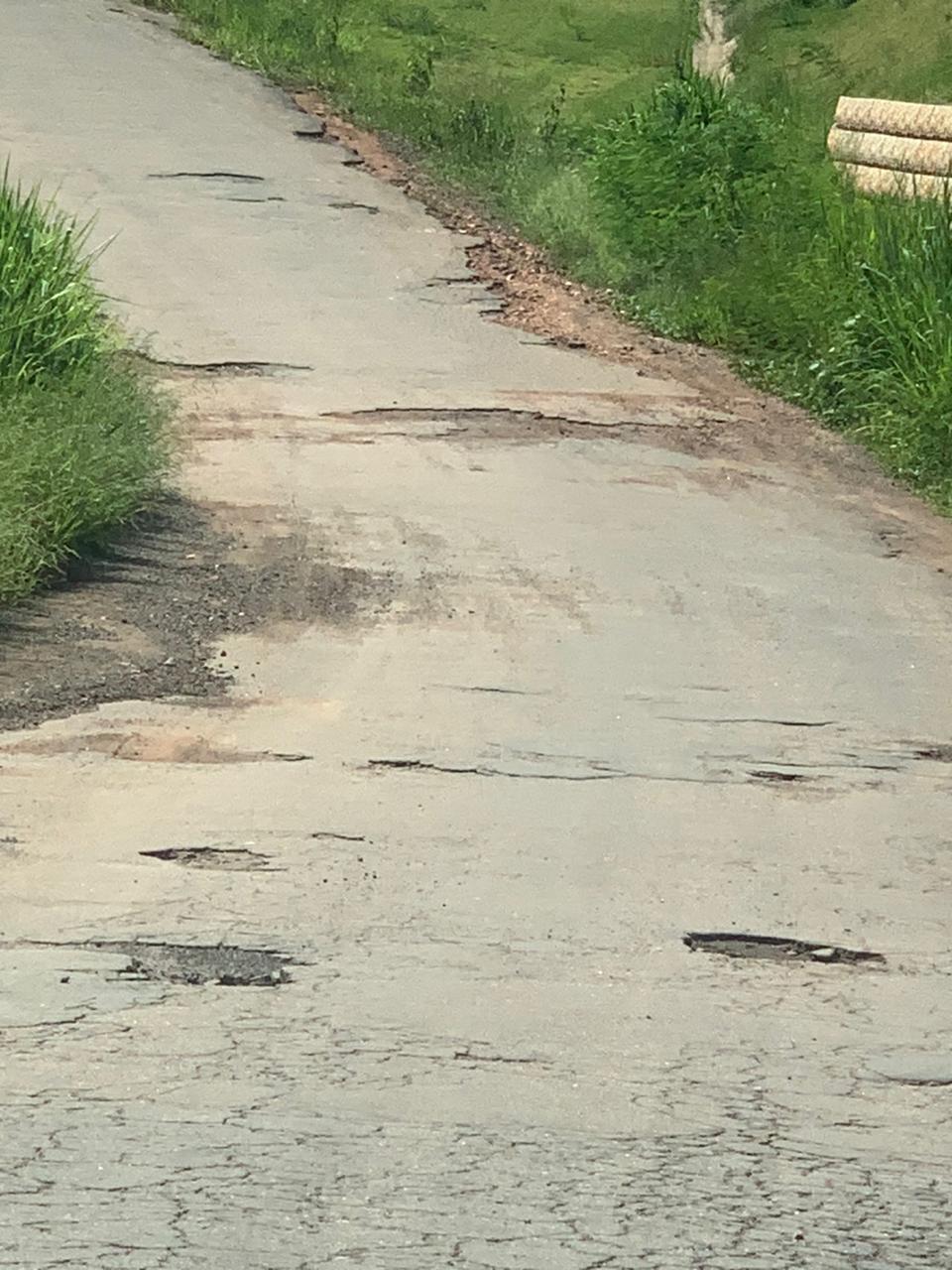 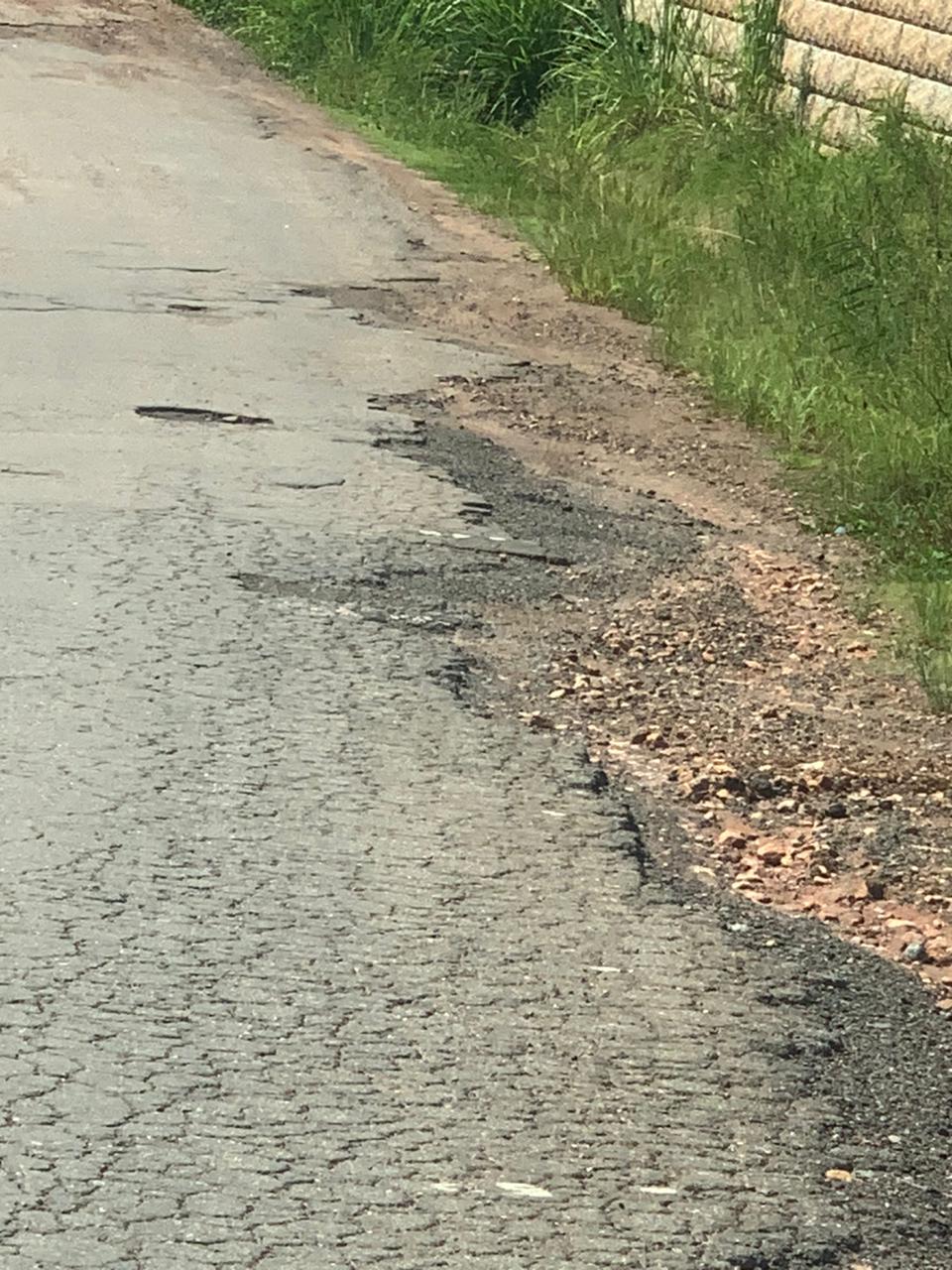 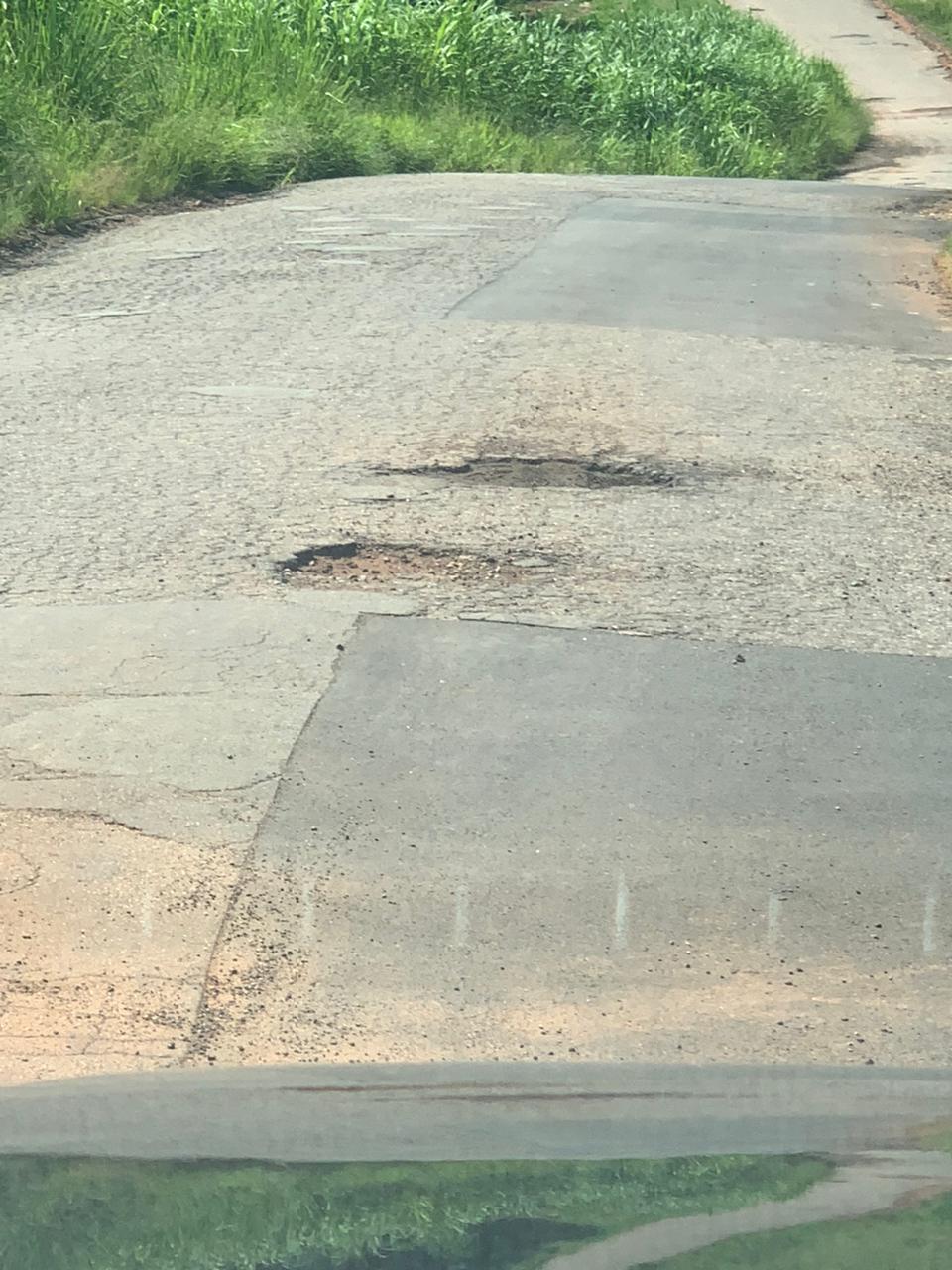 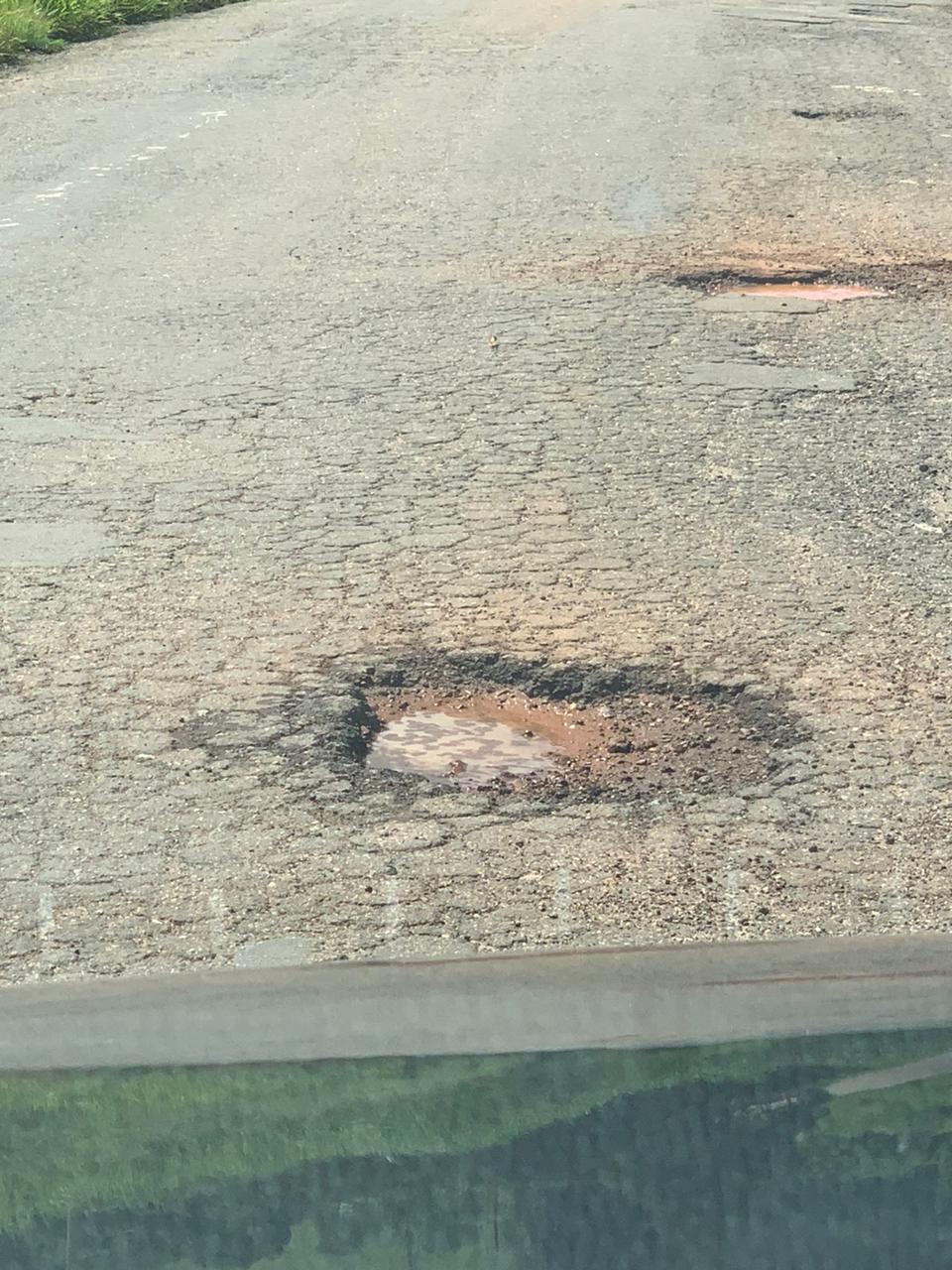 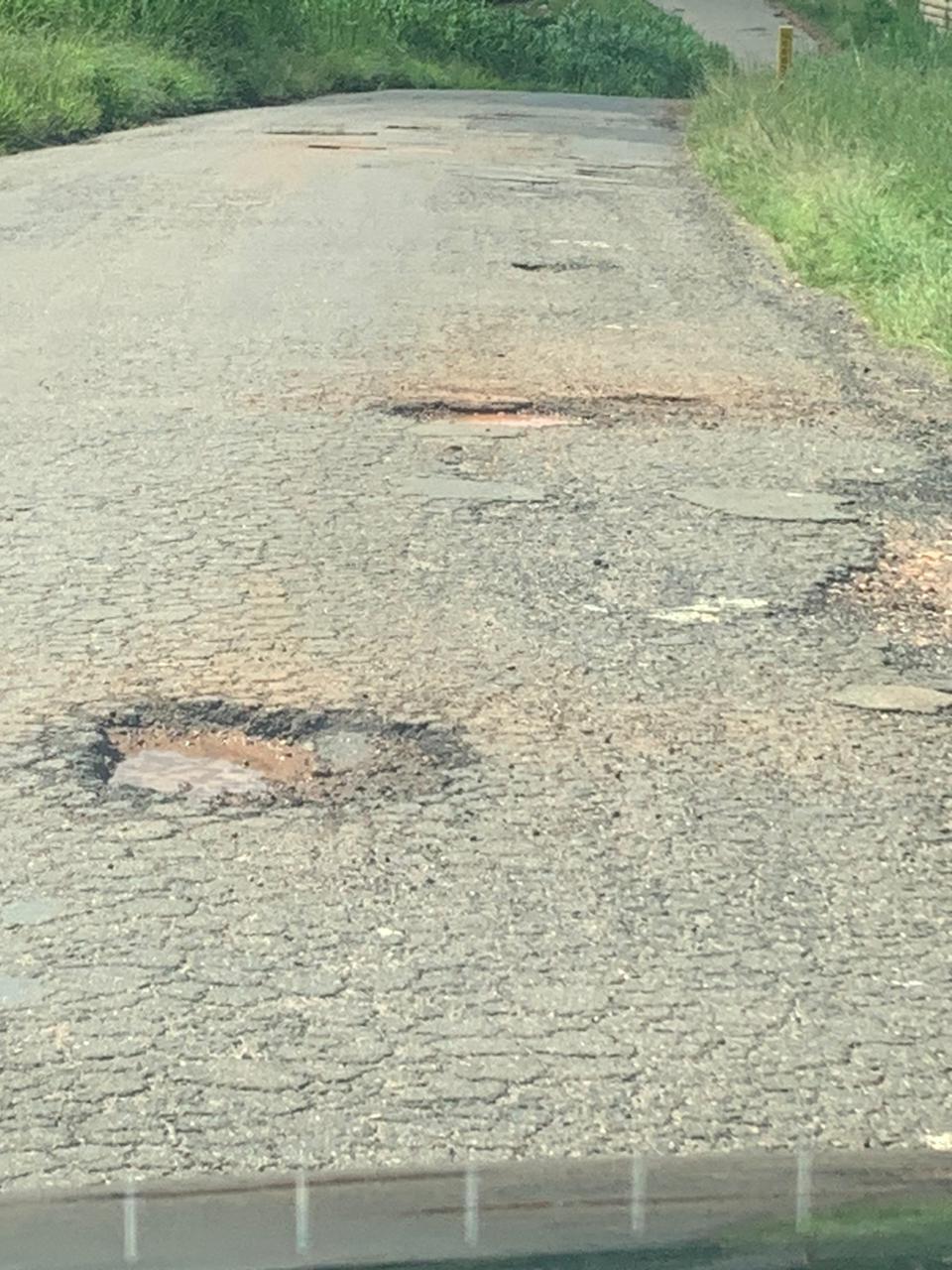 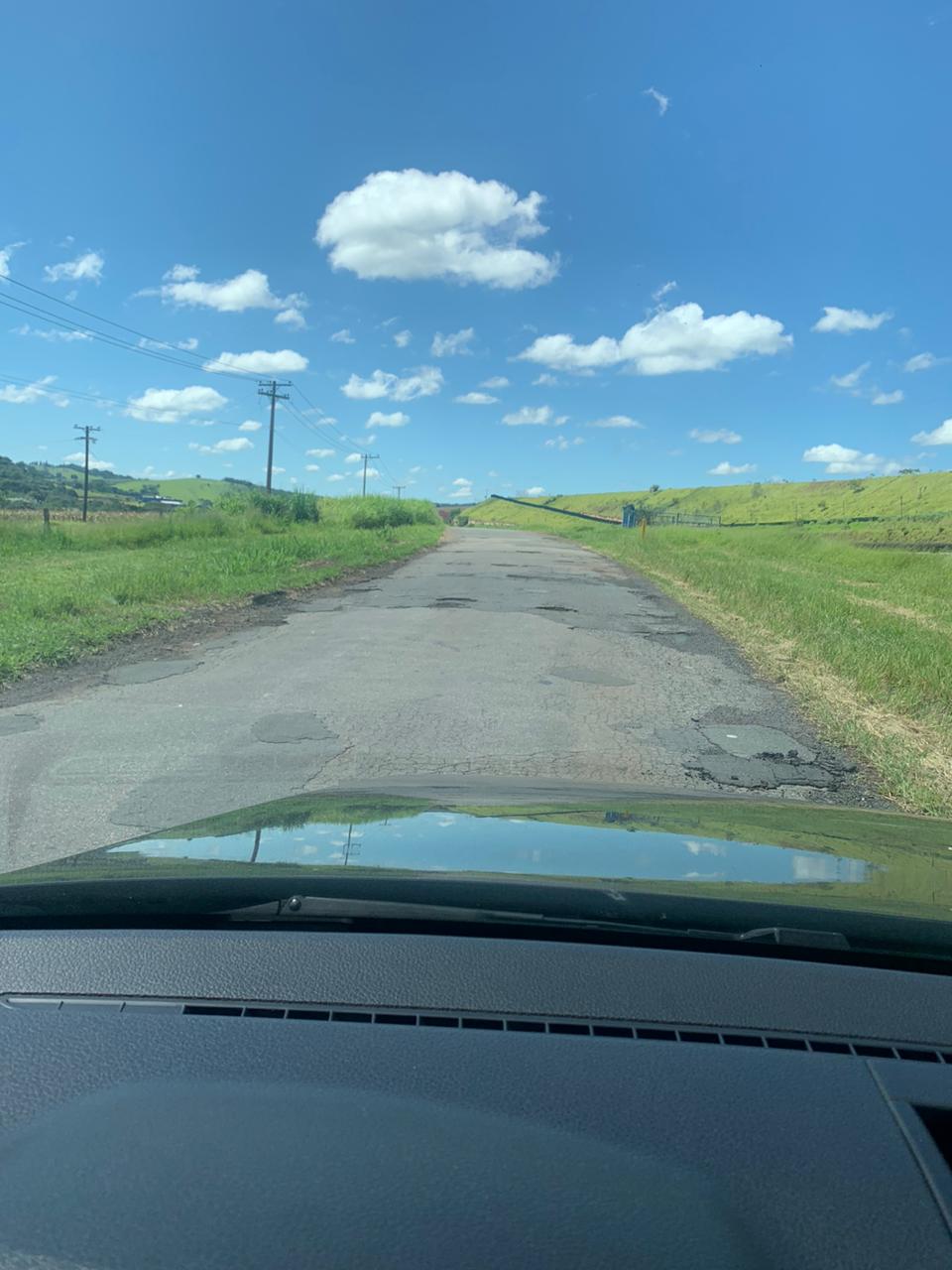 